Республика КарелияАдминистрация Пряжинского национального муниципального районаПОСТАНОВЛЕНИЕ «21» июня 2016 г.                                                                                            № 355пгт ПряжаОб утверждении административного регламента по предоставлению муниципальной услуги «Предоставление поддержки субъектам малого и среднего предпринимательства в рамках реализации муниципальных программ» в Пряжинском районеВ соответствии с требованиями Федерального закона от 27.07.2010 № 210-ФЗ «Об организации предоставления государственных и муниципальных услуг», руководствуясь постановлением Правительства Республики Карелия от 15 февраля 2012 года № 50-П «О разработке и утверждения административных регламентов исполнения государственных функций и административных регламентов предоставления государственных услуг»,Администрация Пряжинского национального муниципального районаПОСТАНОВЛЯЕТ:1. Утвердить Административный регламент по предоставлению муниципальной услуги «Предоставление поддержки субъектам малого и среднего предпринимательства в рамках реализации муниципальных программ» в Пряжинском районе.2. Настоящее постановление подлежит размещению на официальном сайте Пряжинского национального муниципального района. 4. Контроль за исполнением настоящего постановления возложить на начальника Управления экономики Степанова А.Ю.Глава Администрации                                                                                О.А. Ермолаев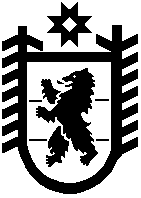 